OBEC  ČÍMĚŘ,   PSČ  675 01  VLADISLAV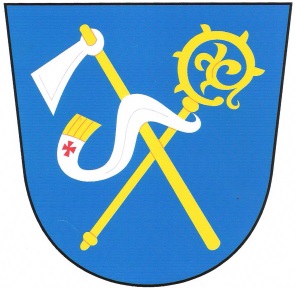 Usnesení Zastupitelstva obce Číměř přijaté na veřejné schůzi konané dne 7. 6. 2016	Zastupitelstvo obce Číměř 	I. Schvaluje bez výhrad:	Závěrečný účet obce Číměř za rok 2015.	(6x pro, 0x proti, 0x se zdržel)	II. Schvaluje bez výhrad:	Účetní uzávěrku obce Číměř za rok 2015.	(6x pro, 0x proti, 0x se zdržel)	III. Bere na vědomí:	Rozpočtové změny č. 1, č.2 a č.3.	IV. Schvaluje:Kupní smlouvu se ZD Kožichovice se sídlem Kožichovice 43, 674 01 Třebíč na koupi areálu bývalého objektu ZD v obci Číměři. 	(6x pro, 0x proti, 0x se zdržel)	V. Schvaluje:Financování úvěru od České spořitelny, a.s. (6x pro, 0x proti, 0x se zdržel)	VI. Schvaluje:Dar SDH Číměř ve výši 5 000 Kč.(6x pro, 0x proti, 0x se zdržel)	VII. Schvaluje:OZV 1/2016, o místním poplatku za provoz systému shromažďování, sběru, přepravy, třídění, využívání a odstraňování komunálních odpadů.	(6x pro, 0x proti, 0x se zdržel)	VIII. Neschvaluje:Žádost pana Lukáše Lorenčíka o pronájmu prostor.(6x pro, 0x proti, 0x se zdržel)	IV. Schvaluje:	Předávací protokol s Horácko – ekologickým mikroregionem, o bezplatném převedení reklamního stanu. (6x pro, 0x proti, 0x se zdržel)                    ……………………………………                            …………………………………                                   Lenka Hůlková	   Taťána Slabá                                         starostka                                                            místostarostka                Vyvěšeno na úřední desce:  8. 6. 2016   Sejmuto z úřední desky:                   V Číměři 8. června 2016